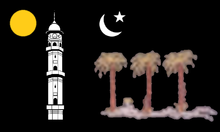 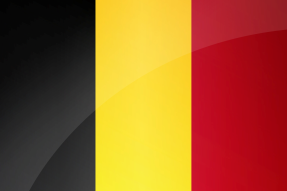 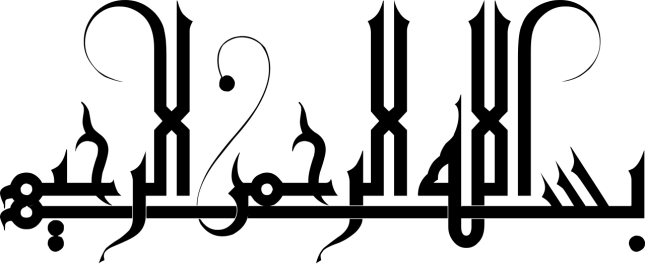 Monthly report form Lajna Imaillah Belgium Formulaire de rapport mensuel de Lajna Imaillah Belgique   
Majlis:      		Region:      		Month:       2016-17         Majlis:		                         Région:		                         Mois:                              2016-17General Secretary (Algemeen secretaris)Number of Amla meeting(s) held this month:                                                                    (Nombre de réunion de local Amla organisé ce mois) : Have you hold the General meeting (Ijlas) in this month:                                           (Nombre de réunion générale (Ijlas-e-Aam) organisé ce mois): 
Please fill in attached form(s) (Veuillez remplir le(s) formulaire(s) en annexes)Tajneed:Total Tajneed: Lajna       Nasiraat                                                                                                   Number of Lajna who joined your Majlis this month:                                                       (Nombre de Lajna qui ont rejoint votre Majlis ce mois )Number of Nasirat who joined your Majlis this month:                                            (Nombre de Nasirat qui a rejoint votre Majlis ce mois )                                                Number of Lajna who left your Majlis this month:                                                                (Nombre de Lajna qui ont quitté votre majalis ce mois)Number of Nasiraat who left your Majlis this month:                                                       (Nombre de Nasirat qui ont quitté votre majalis ce mois)                                                        Education (Taleem) Have you read the book ‘Tozih Maram’ during the monthly Ijlas:                                                        (Avez-vous lu le livre ‘Tozih Maram’ durant l’ijlas )                                                                                                                          How many classes done during the month:   1       2                                                                 (Combien de classes ont été organisé durant ce mois)                                                                                                                                                                                                    Attendance (Présence): 1       2      
Report (Rapport):      How many members are learning pronunciation:                                                                     (Combien de membres ont appris la prononciation)How many members learned pronunciation:                                                                              (Combien de membres ont appris la prononciation:) How many members are learning the translation of theHoly Quran (2nd Para) :                                       (Combien de membres apprennent la traduction du Saint Coran (2éme partie) How many members are learning Prayer (Namaz) without meaning:                                 (Combien de membres apprennent la prière (Namaz) sans traduction)How many members learned Prayer (Namaz) with meaning:                                         (Combien de membres apprennent la prière (Namaz) avec traduction )How many verses of Hifz-e-Quran learned by heart during the month:                 (Combien de versets du Saint Coran ont été appris par cœur durant ce mois )                                                             Verse Numbers (Numéros des versets)      Which numbers of Hadith were read out during the classes:                                         (Quels numéros des hadiths ont été lus durant ce mois)Which Prayers (Dua) were read out during the classes:                                                    (Quelle sont les Prières (Dua) qui ont été lues durant les classes:   )Tarikh-e-Islam, how many pages were read out:                                                       (Tarikh-e-Islam, combien de pages ont été lues )Tarikh-e-Ahmadiyyat, how many pages were read out:                                           (Tarikh-e-Ahmadiyyat, combine de pages ont été lues)How many members are reading book of the year “Haqiqa tul wahi”:                 (Combien de membres sont entrain de lire le livre de l’année “Haqiqa tul wahi”)TARBIYYATNumber of Tarbiyyati Majalis held during the month:                                                 (Nombre de Tarbiyyati Majalis tenu Durant ce mois)
Attendance (Aanwezigheid):             Subject (Onderwerp):      Which article did you read out of the Namaz nisab:                                                       (Quel article (Khutba) a été lu du Namaz nisab)Number of the Lajna who are regular in their prayers:                                                          (Nombre de Lajna qui sont régulières dans leurs prières ) 
During this month with how many Lajna did it increase?                                                          (Est-ce que le nombre de Lajna a augmenté ce mois?)                                                                                                                  Number of Lajna who pay attention to their children’s prayers?                                            (Nombre de Lajna qui font attention à la prière de leurs enfants?)                                                                                                                  Number of the Lajna who daily recite the Holy Quran:                                                  (Nombre de Lajna qui lisent le Saint Coran quotidiennement)
How many Lajna increased during this month:                                                            (Combien de Lajna se sont amélioré ce mois)                                                                                               Number of Lajna who pay attention to their children’s Tilawat?                                           (Nombre de Lajna qui veillent à ce que leurs enfants récitent bien le Saint Coran?)                                                                                                                  Number of Lajna who listens to the Friday Sermons of Hazoor atba live:                                    (Nombre de Lajna qui écoutent en direct (live) le sermon du Vendredi de Huzur atba)                                                              Number of Lajna who listens to the Friday Sermons of Hazoor atba recording:        (Nombre de Lajna qui écoutent le sermon du vendredi enregistré )                                                                     Number of Lajna who read the translation of the Friday Sermons:                                         (Nombre de Lajna qui lisent la traduction du sermon de vendredi)                                                                                                                                                       
During this month with how many Lajnaat did it increase:                                                  (Est-ce que le nombre de Lajna a augmenté ce mois ?)                                                                                                                     Number of Lajna who remind their children to listen to Huzur’s atba Khutba:       (Nombre de Lajna qui rappellent à leurs enfants qu’ils doivent écouter le sermon du vendredi de Huzur atba)                                                                                                                  Number of Lajna who do the Pardah:                                                                                               (Nombre de Lajna qui portent le Hijab)                                                                                                                  How many Lajna wrote letter to our beloved Hazoor (atba):                                              (Combien de Lajna ont écris une letter à Huzur (atba)How many Lajna kept fast in this month:                                                                          (Nombre de Lajna qui ont durant jeuné ce mois)Did you discuss the important points of Khutbaat of this month:                               (Aez-vous discuté les points importants des sermons de ce mois?)                                                                     How many (Combien)?                               Did you organize a Tarbiyyat Week in this month:                                                       (Avez-vous organisé une semaine de Tarbiyyat ce mois?)
Topic (Onderwerp):                                                                                                                     Numbers of participants (Nombre de participants):      Any other activity (Autre activité):                                                                                                               Report (Rapport):      TABLIGHNumber of Da'iyaat (Nombre de Daiat):      Number of regular contacts (Nombre de contacts réguliers):      Did you held Tableegi Class:                                                                                                           (Avez-vous organisé une tableeghi classe?)                                                                                                       Attendance (Présence):       
Report (Rapport):      Number of books placed in the Libraries during in this month:                                         (Nombre de livres déposés dans les bibliothèques Durant ce mois)Number of pamphlets distributed during this in month:                                              (Nombre de pamphlets distribués durant ce mois)Given to how many people (A combien de personnes):      Which activity organized or held in this month:                                                            (Quel activité a été organisée ou tenu ce mois?)      Report (Rapport):      Please attach detailed report if any of the following activities were held:                           (Veuillez joindre un rapport détaillé si l'une des activités suivantes ont eu lieu):
Jalsa seerat-un-Nabi, Exhibition, Bookstall, Yaum-e-Rabta, Table Talk/Tableeghi sitting, Bai'at (Jalsa seerat-un-Nabi, Exposition ,Bookstall , Yaum-e-Rabta, Contact  /Discussion moment, Bai'at)KHIDMAT-E-KHALQ Which article read out from nisab:subject:                                                                               (Quel article du nisab a été lu )Did you held any computer class in this month?        Attendance                                        (Avez-vous organisé un cours d’informatique durant ce mois?)                                     PrésenceNumber of participants in any donation :                                                                                           (Nombre de personnes à faire des dons:)Total amount (Totaal bedrag):      € (Sadqa      , Syedna Bilal Fund      ,Maryam Shadi fund      , Kafalat-e-Yatama fund      , Kafalat-e-Yatama fund for Pakistan     ,Humanity First      , any other      Did you encourage the Lajna to participate in the khidmat e-Khalq tehrikaat:                                           (Avez-vous encouragé les membres pour participer dans les tehrikaat)How many members have individually done any Khidmat-e-khalq work:                         (Combien de membres ont fait individuellement un travail de khidmat-e-Khalq)
Which sort of work:                                                                                                           (Quelle sorte de travail)How many members worked together with a charity organization or schools:                                  (Combien de membres ont travaillés ensemble avec une organisation de charité ou une école)
Report (Rapport):      Brief report of Waqar-e-Amal:           Participants(Participants):                                                                            (Bref rapport de Waqar-e-Amal)Please attach detailed report if any other activities were held:                                             (Veuillez attacher le rapport détaillé si une autre activité a eu lieu )ISHAAT Did you done any maintenance of your library in this month?                                                           (Avez-vous maintenue votre bibliothèque durant ce mois ?)Give detail: Number of new books added       issued       Log updated                              (Rapport: Nombre de nouveaux livres ajoutés                                                Afgegeven                  log bijgewerkt)Number of articles sent for Al Nusrat:                                                                                  (Nombre d’articles envoyés pour Al-Nusrat)Number of Al Nusrat Magazine required in your Majlis:                                                              (Nombre de magazines Al-Nusrat requis dans votre majlis)Number of Lajna who sent request for dua:                                                                   (Nombre de Lajna qui ont envoyé une demande de dua)                                                                                       Total amount (montant total):      €Number of Lajna in Translation Team:                                                                         (Nombre de Lajna dans l’équipe de traduction):         French (Francophone) -       Dutch (Nederlandophone)What Translation has been done:                                                                                                   (Nombre de traduction faites)Did you organize any bookstall this month:                                                                        (Avez-vous organisé un bookstall Durant ce mois)WASIYYATTotal number of Musiaat (Nombre total des Musiaat):      How many Musiaat know the correct pronunciation of the Holy Quraan:         (Combien de Musiaat connaissent la prononciation correcte du Saint Coran )How many Musiaat teach the Holy Quran:                                                               (Combien de Musiaat enseigne Le Saint Coran)                                                                                   Number of students (Nombre d’étudiantes):      How many Musiaat recite the Holy Quraan with translation:                                                 (Combien de Musiaat récite Le Saint Coran avec la traduction)Number of Lajna who were motivated to do Wassiyat :                                                     Nombre de Lajna qui ont été motivés pour faire Wassiyat)Number of Lajna who were motivated to read risala Al-Wassiyat:                                   (Nombre de Lajna qui ont été motivé pour lire la lettre d’Al-Wassiyat )ZIAFATNumber of classes or exams held during this month:                                                    (Nombre de classes ou examens tenu pendant ce mois)                                                                                  Attendance (Présence):      What did they learn in the cooking class:                                                                                    (Qu’est-ce qu’elles ont appris dans les cours de cuisine)Number of Qulu Jamiya held during this month:                                                       Nombre des programmes de Qulu Jumiya tenu pendant ce mois )Which article has been read out in this month:                                                                            (Quel article a été lu ce mois)Extras:      SEHAT-E-JISMANINumber of Lajna who does regularly exercise and walk:                                           (Nombre de Lajna qui font des exercices physique et marchent régulièrement )Any indoor/outdoor sports organized :                                                                              (Sport organisé à l’intérieur ou à extérieur)                                                                                                   Which one (Lequel):      How many lajna participated in the sports activities:                                                      Combien de Lajna ont participé aux activités sportives )Which article read about hygiene:                                                                                            (Articles lu à propos de l’hygiène)                                                                                                      Subject (Sujet):      Any program held concerning physical health:                                                                (Programme tenu concernant la santé physique)   Did you booked sport hall in this month:                                                                         (Avez-vous reservé une salle de sport ce mois)TARBIYYAT NAU-MUBAYAATNumber of Nau-Mubayaat (Nombre de Nau-Mubayat):      How many Nau-Mubayaat participated in monthly Ijlaas:                                         (Combien de Nau-Mubayaat ont participé dans les ijlas mensuel )How many articles were read in local language?                                                                (Combien d’articles ont été lu dans la langue locale ?) 
Subjects (Onderwerpen):      Number of Taleem-o-Tarbiyat classes:                                                                            (Nombre de Taleem-o-tarbiyat classes)                                                                                             Attendance (Présence):      Number of Nau-Mubayaat learning their nisab:                                                        (Nombre de Nau-Mubayaat qui étudisent leurs nisab)Number of Nau-Mubayaat who know simple Namaz:                                                       (Nombre de Nau-Mubayaat qui connaissent la prière simple)                                                                                           Learning (Lerende):      Number of Nau-Mubayaat who can recite Holy Quran:                                              (Nombre de Nau-Mubayaat qui savent réciter le Saint Coran)                                                                                        Learning (Lerende):      Number of Nau-Mubayaat who regularly listens to Friday Sermon:                                       (Nombre de Nau-Mubayaat qui écoutent régulièrement le Sermon du Vendredi)WAAQFAAT-E-NAUNumber of Waaqfaat up to 18 years: (Nombre de Waqfaat qui ont moins de 18 ans)                                                                          Older than 18 years (plus que 18 ans):      Number of classes in this month (Nombre de classes pendant ce mois):                                                     Attendance (Présence):      Was the syllabus taught according to their age:                                                            (Est-ce que le syllabus est enseigné selon leur âge)Exam preparation for above 18 years :                                                                           (Préparation de l’examen pour les plus de 18 ans )What have been taught (Qu’est ce qui a été enseigné):      SANAT-O-DASTAKARIDid you held class/exam during this month:                                                               (Nombre de classes/examens tenu pendant ce moi)
Attendance (Présence):      What have been taught from Nisaab:                                                                                           (Qu’est-ce qui a été enseigné du nisaab)Additional report (Rapport supplémentaire):
     Monthly Ijlas  Majlis      
Month:       2016	Date:      	Time:       Venue:                  Mois:                                                   Date:                                   L’heure:                               Lieu:Attendance (Présence):       Lajna and (et)       NasiraatIjlas:The Ijlas was started with Tilawat and presided by     . Agenda of the Ijlas  was as following:                                                                                                                             (: L’ijlas-e-Aam a commencé par Tilawat et présidé par                                                                                       L’agenda de Ijlas-e-Aam était comme suite):Tilawat:							     Ehad:								     Hadith/Malfuzat:						     		Nazm:								     Brief report of Majlis activities				      (General secretary)                                                (Bref rapport des activités de majalis			              	                 (Secrétaire générale)Announcements (Annoncements):  				      (General secretary)Lecture (Nabiyyon ka sardaar)                                            		      (Secretary Taleem)Silent prayer (Dua) (Prière silencieuse):				     Report (Rapport):Local Amla meeting Majlis      
Month:       2016	Date:      		Time:       	Venue:                 Mois:                                                 Date:                                  L’heure:                                   Lieu:Attendance:       present,       absent with permission and       absent              Présence:                     Présente,                       absente avec permission                                             absenteThe Amla meeting was started with recitation of Holy Quran/Dua and presided by      . General Secretary Majlis read minutes of the previous meeting and we checked which tasks were implemented from the previous meeting’s decisions.                                                            La réunion de Amla a commencé par la récitation du Saint Coran et présidé par          . La secrétaire générale de Majlis a lu les points de la réunion précédente et nous avons vérifié quelles taches ont été mises en œuvre, des décisions prises dans la réunion précédente.)Agenda of the meeting was as following (L’agenda de la réunion était comme suite):General Secretary									Sadr Majlis